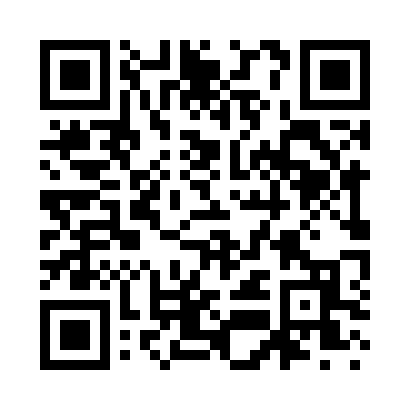 Prayer times for Alpine Heights, California, USAWed 1 May 2024 - Fri 31 May 2024High Latitude Method: Angle Based RulePrayer Calculation Method: Islamic Society of North AmericaAsar Calculation Method: ShafiPrayer times provided by https://www.salahtimes.comDateDayFajrSunriseDhuhrAsrMaghribIsha1Wed4:455:5912:444:257:298:442Thu4:445:5812:444:257:308:453Fri4:435:5712:444:257:318:464Sat4:425:5612:444:257:328:475Sun4:415:5612:444:257:328:486Mon4:395:5512:444:257:338:487Tue4:385:5412:444:257:348:498Wed4:375:5312:444:257:358:509Thu4:365:5212:444:257:358:5110Fri4:355:5112:444:257:368:5211Sat4:345:5112:434:267:378:5312Sun4:335:5012:434:267:388:5413Mon4:325:4912:434:267:388:5514Tue4:315:4812:434:267:398:5615Wed4:305:4812:444:267:408:5716Thu4:305:4712:444:267:408:5817Fri4:295:4612:444:267:418:5918Sat4:285:4612:444:267:429:0019Sun4:275:4512:444:267:429:0120Mon4:265:4512:444:267:439:0221Tue4:255:4412:444:267:449:0322Wed4:255:4412:444:267:459:0323Thu4:245:4312:444:267:459:0424Fri4:235:4312:444:277:469:0525Sat4:235:4212:444:277:469:0626Sun4:225:4212:444:277:479:0727Mon4:215:4112:444:277:489:0828Tue4:215:4112:454:277:489:0929Wed4:205:4112:454:277:499:0930Thu4:205:4012:454:277:509:1031Fri4:195:4012:454:277:509:11